                      Obec Nový Poddvorov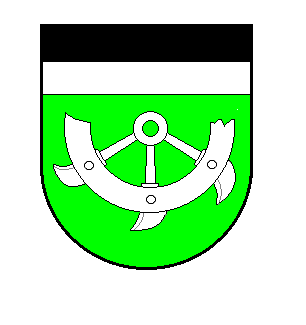                             PSČ 696 16 Nový Poddvorov 25Nový Poddvorov 9.8.2021Oznámení:Starosta obce Nový Poddvorov podle § 14c odst.1 písm. c) Zákona o volbě Do POSLANECKÉ SNĚMOVNY PARLAMENTU ČESKÉ REPUBLIKY, konané ve dnech 
8. a 9. října 2021, stanovuje minimální počet členů okrskové volební komise pro volbu v Novém Poddvorově na pět členů.V Novém Poddvorově 9.8.2021               Zdeněk Brhel, starosta obce.starosta@novypoddvorov.cz   Tel:  724 162 259